  FEUILLE DE PLATEAU MINIBASKET U9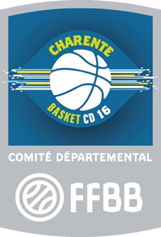 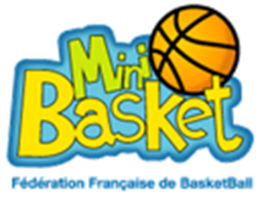         Match gagné : 3 points        Match nul : 2 points        Match perdu : 1 pointCLUB  RECEVANT :CLUB  RECEVANT :DATE :         /         /DATE :         /         / 5 Equipes                   10 Matchs                  8 min (2x4 minutes) non décomptés 5 Equipes                   10 Matchs                  8 min (2x4 minutes) non décomptés 5 Equipes                   10 Matchs                  8 min (2x4 minutes) non décomptés 5 Equipes                   10 Matchs                  8 min (2x4 minutes) non décomptésNOM DES EQUIPESNOM DES EQUIPESA :                    C :                    E :B :                    D :                    TERRAIN 1TERRAIN 1TERRAIN 1 Match N°1A       /       B       A       /       B                        Score :TERRAIN 2TERRAIN 2TERRAIN 2Match N°2C       /       D       C       /       D                        Score :TERRAIN 1TERRAIN 1TERRAIN 1 Match N°3E       /       A       E       /       A                        Score :TERRAIN 2TERRAIN 2TERRAIN 2Match N°4B       /       C       B       /       C                        Score :TERRAIN 1TERRAIN 1TERRAIN 1 Match N°5D       /       A       D       /       A                        Score :TERRAIN 2TERRAIN 2TERRAIN 2Match N°6E       /       B      E       /       B                       Score :TERRAIN 1TERRAIN 1TERRAIN 1 Match N°7C       /       A       C       /       A                Score :TERRAIN 2TERRAIN 2TERRAIN 2Match N°8E       /       D       E       /       D                Score :TERRAIN 1TERRAIN 1TERRAIN 1 Match N°9E       /       C       E       /       C                        Score :TERRAIN 2TERRAIN 2TERRAIN 2Match N°10D       /       B       D       /       B                        Score :PointsPointsPointsPointsPointsEQUIPES1er Match2ème Match3ème Match4ème MatchTotalClassementfinalABCDE